Saanich Music Saturday Registration Form Saturday Oct. 4th, 2014                                                                      9AM-noon                                                                                  North Saanich Middle School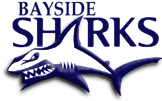 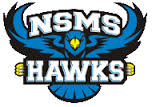 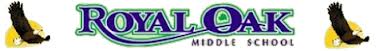 Name:  __________________________________________________________Phone Number:  __________________________________________________email address:  ____________________________________________________  Bayside				North Saanich				Royal Oak(circle one)Instrument:  _______________________________________________________(if undecided, please write down first and second choice)Registration fee of $5 is by:  ____  cash               ____  cheque (made out to SD63) 8:45AM  	arrival and registration9AM		workshop begins10:15		snack (fruit to be provided, or bring your own snack- no peanut products, please)10:30		workshop resumesnoon		pizza/pop lunch (provided)12:30PM	parent pickup  (PLEASE sign out with your teacher)Any allergies, if so, what_______________________________________________If picking up early or dropping off late, please indicate below:___________________________________________________________________